ЗНАКИ ОТЛИЧИЯ
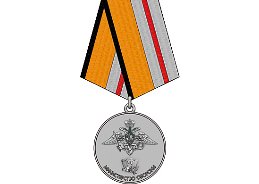 Медаль «200 лет Министерству обороны»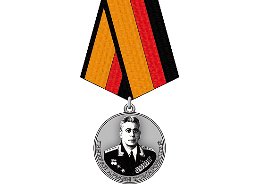 Медаль «Генерал армии Комаровский»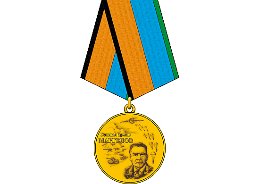 Медаль «Генерал армии Маргелов»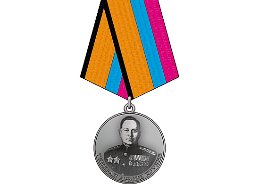 Медаль «Генерал армии Хрулев»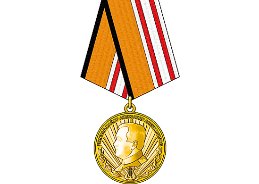 Медаль «Генерал-майор Александр Александров»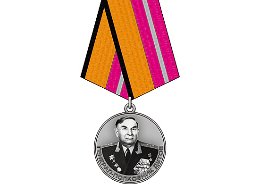 Медаль «Генерал-полковник Дутов»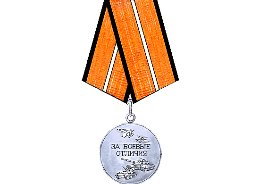 Медаль «За боевые отличия»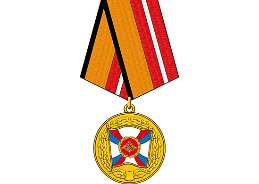 Медаль «За воинскую доблесть» I степени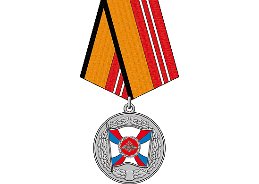 Медаль «За воинскую доблесть» II степени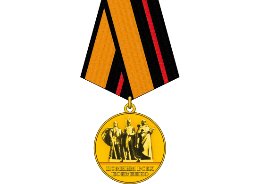 Медаль «За заслуги в увековечении памяти погибших защитников Отечества»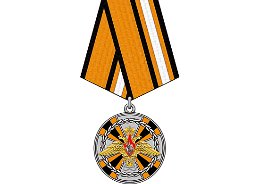 Медаль «За заслуги в ядерном обеспечении»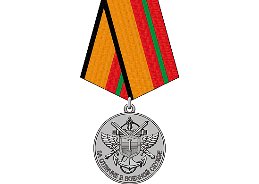 Медаль «За отличие в военной службе» I степени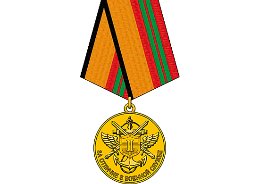 Медаль «За отличие в военной службе» II степени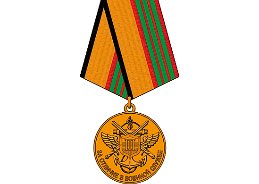 Медаль «За отличие в военной службе» III степени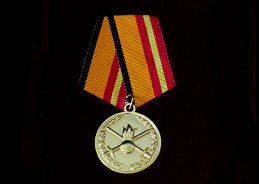 Медаль «За отличие в службе в Сухопутных войсках»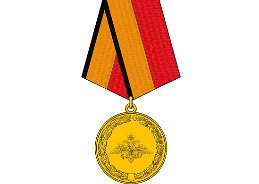 Медаль «За отличное окончание военного образовательного учреждения высшего профессионального образования Министерства обороны Российской Федерации»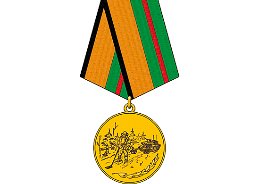 Медаль «За разминирование»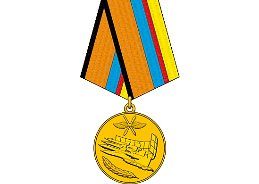 Медаль «За службу в Военно-воздушных силах»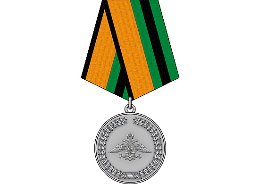 Медаль «За службу в Железнодорожных войсках»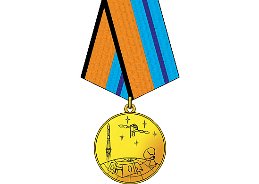 Медаль «За службу в Космических войсках»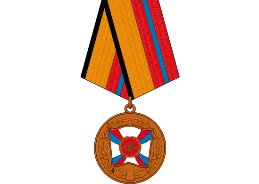 Медаль «За трудовую доблесть»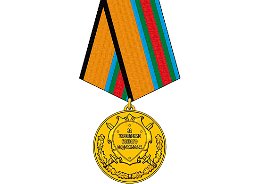 Медаль «За укрепление боевого содружества»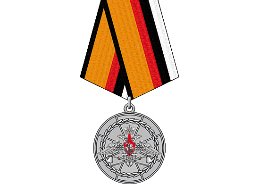 Медаль «За усердие при выполнении задач инженерного обеспечения»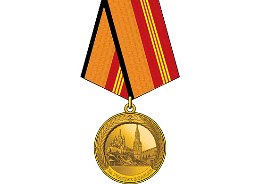 Медаль «За участие в военном параде в День Победы»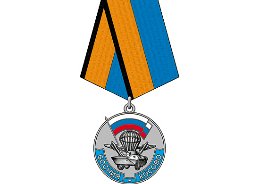 Медаль «Участнику марш-броска 12 июня 1999 г. Босния-Косово» (для лиц, принимавших участие в подготовке и обеспечении марш-броска)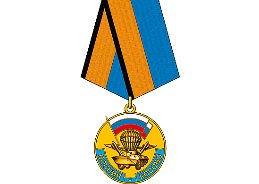 Медаль «Участнику марш-броска 12 июня 1999 г. Босния-Косово» (непосредственному участнику марш-броска)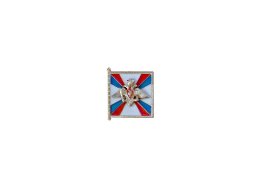 Памятный знак главнокомандующего Сухопутными войсками